[For SUPPLEMENTARY MATERIAL]Variation of millet grain size and cooking techniques across Asia between the late fourth and first millennia BCYufeng Sun1,2* [ORCID: 0000-0003-0161-8411], Melissa Ritchey2, Hua Zhong1, Liya Tang3,4,5, Elena Sergusheva6, Tao Shi7 [ORCID: 0000-0002-7343-2707], Jixiang Song8, Haiming Li9,10,11, Guanghui Dong12, Xinyi Liu2,*1 Institute of Archaeology, Chinese Academy of Social Sciences, Beijing, P.R. China2 Department of Anthropology, Washington University in St Louis, USA 3 Key Laboratory of Cultural Heritage Research and Conservation, Ministry of Education, Northwest University, Xi’an, P.R. China4 School of Cultural Heritage, Northwest University, Xi’an, P.R. China5 Research Center for Archaeological Science, Northwest University, Xi’an, P.R. China6 Institute of History, Archaeology and Ethnology, Far Eastern Branch of the Russian Academy of Sciences, Vladivostok, Russia7 School of Archaeology and Museology, Sichuan University, Chengdu, P.R. China8 Department of Archaeology, Center for Archaeological Science, Sichuan University, Chengdu, P.R. China9 College of Humanities & Social Development, Nanjing Agricultural University, P.R. China10 Institution of Chinese Agricultural Civilization, Nanjing Agricultural University, P.R. China11 Agricultural Archaeology Research Center, Nanjing Agricultural University, P.R. China12 Key Laboratory of Western China’s Environmental Systems (Ministry of Education), College of Earth and Environmental Sciences, Lanzhou University, P.R China*Authors for correspondence ✉ yufeng.sun@wustl.edu & liuxinyi@wustl.edu Received: 28 October 2022; Revised 1 May 2023; Accepted: 12 June 2023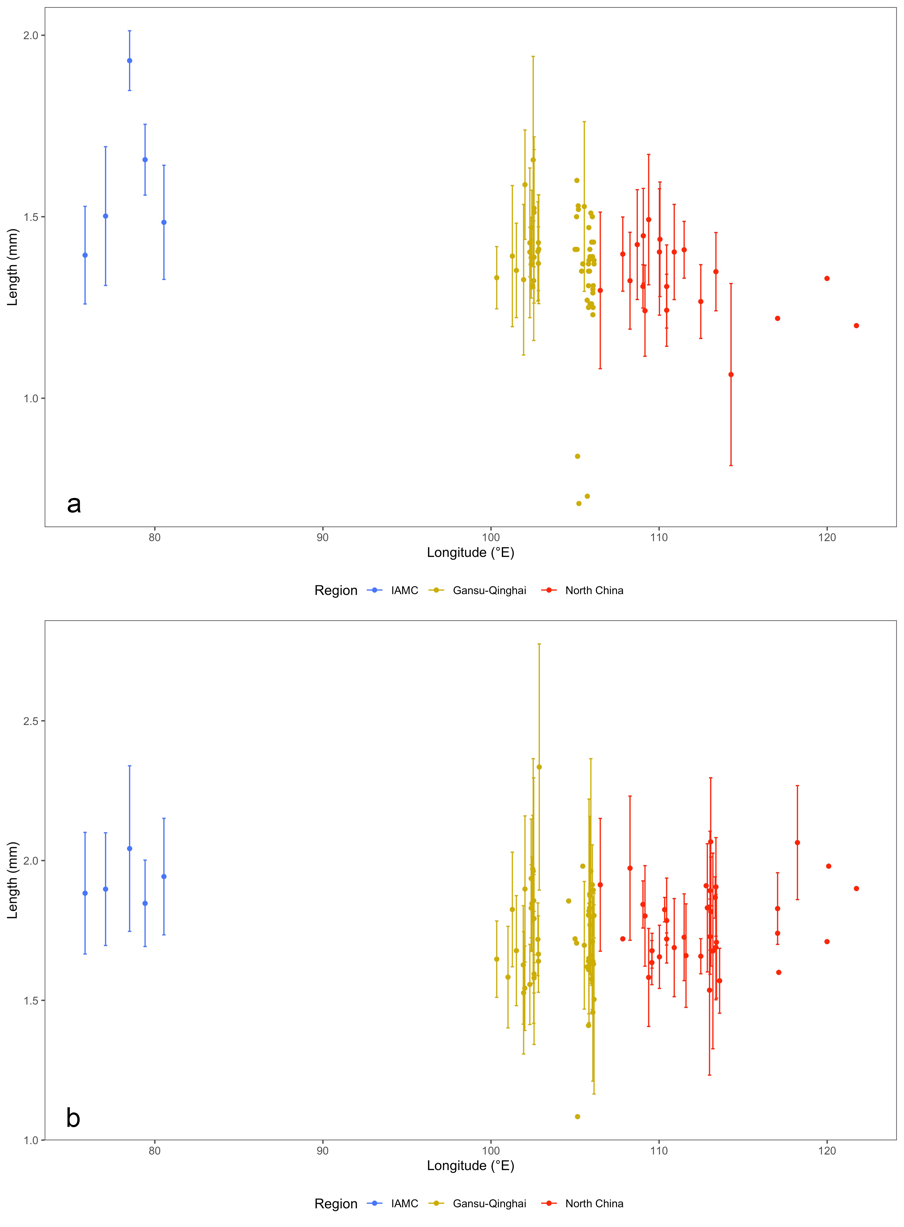 Figure S1. a) the mean length of foxtail millet grains from the investigated sites along the longitudinal gradient; b) the mean length of broomcorn millet grains of investigated sites along the longitudinal gradient; the error bars represent the standard deviation of the length of grains for each site.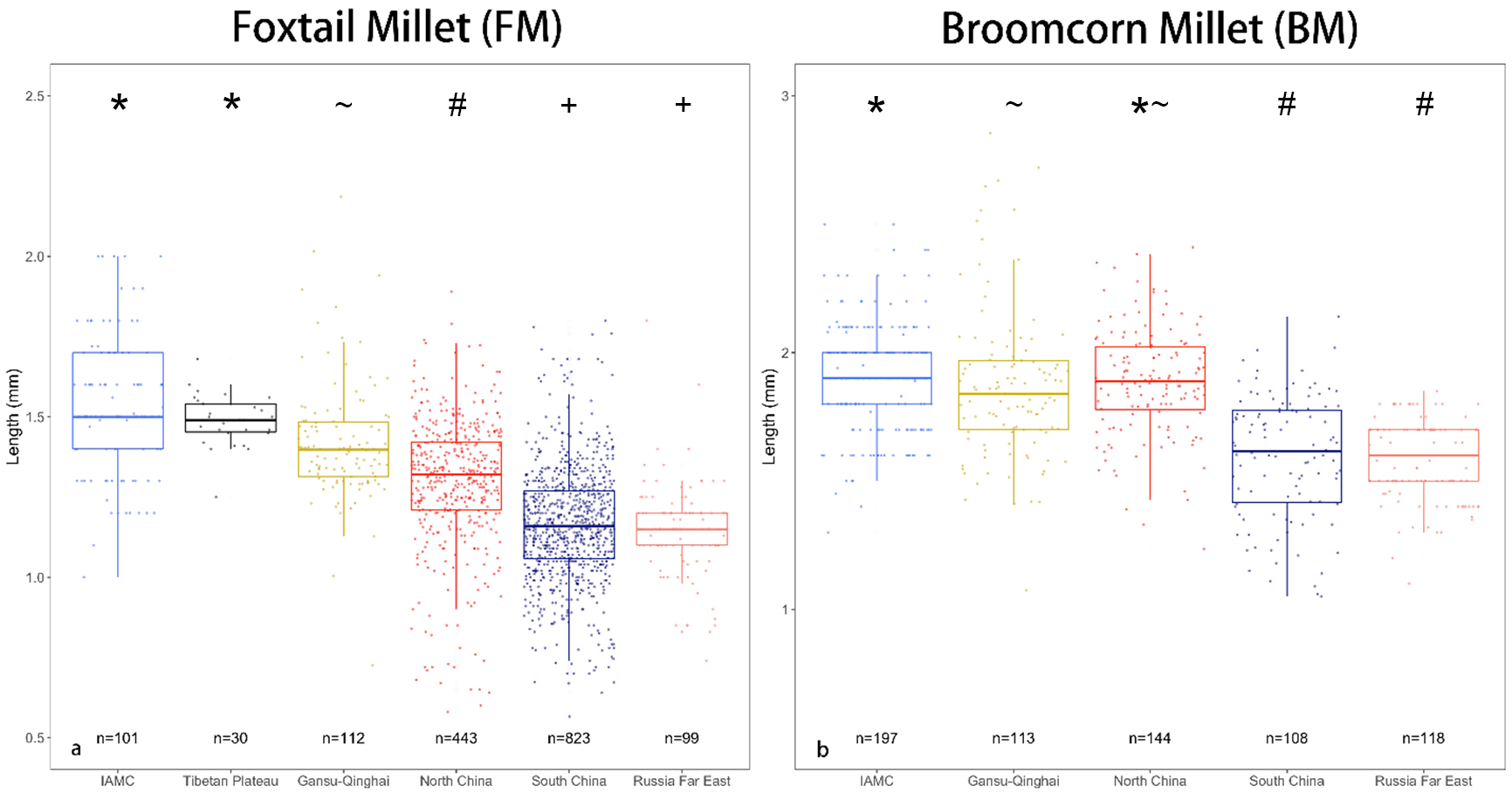 Figure S2. Boxplots of foxtail and broomcorn millets lengths (during the second and first millennia BC). Data grouped into regional categories. Non-significant variations share the same symbol (p<0.05).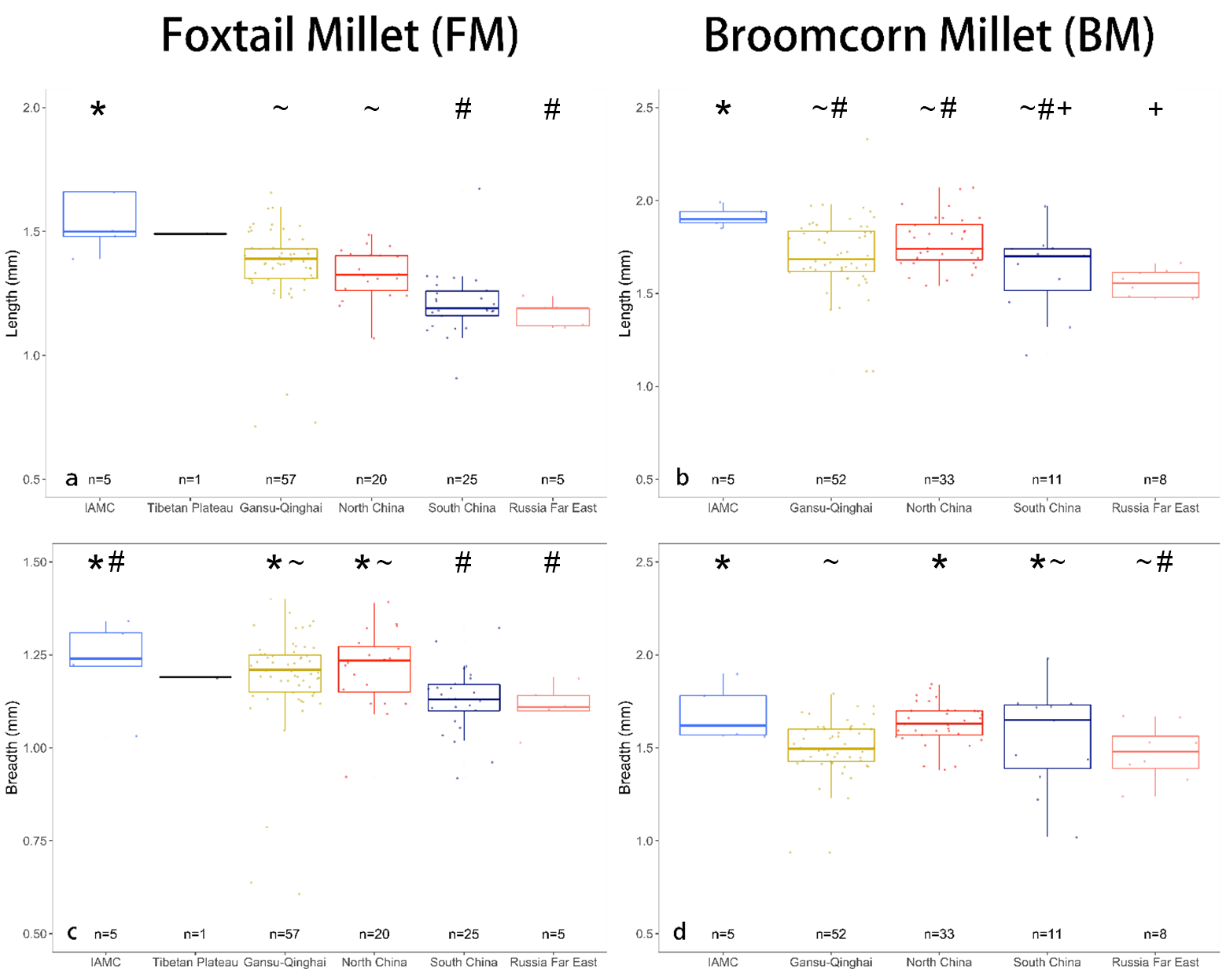 Figure S3. a and c) boxplots of mean foxtail millet length and breadth from investigated sites; b and d) boxplots of mean broomcorn millet length and breadth from investigated site. Data grouped into regional categories. Groups with non-significant variations share the same symbol (p<0.05) (The Tibetan Plateau was not counted due to its extremely small sample size). Reference for Table S1 in OSM1Bao, Y. et al. 2018. Evolution of prehistoric dryland agriculture in the arid and semi-arid transition zone in northern China. PLoS ONE 13: e0198750. https://doi.org/10.1371/journal.pone.0198750Chen, F.H. et al. 2015. Agriculture facilitated permanent human occupation of the Tibetan Plateau after 3600 BP. Science 347: 248–50. http://doi.org/10.1126/science.1259172Chen, S., W. Fu, J. Liu, L. Tang, L. Zhai & Z. Zhao. 2019. Shaanxi Xunyi Zaolinhetan Yizhi Tanhua Zhiwu Yicun Yanjiu. Nanfang Wenwu 1: 103–12 (in Chinese).Chen, T. 2020. Weihe Shangyou Diqu Jujin 5500–2000 Nian Nongye Fazhan Licheng Jiqi Yingxiang Yinsu Fenxi. Unpublished Masters dissertation, Lanzhou University (in Chinese).Chen, X., G. Zhou & W. Gong. 2015. Jiangxi Xingan Niucheng 2006–2008 Niandu Fuxuan Zhiwu Yicun Chubu Fenxi. Jianghan Kaogu 138: 100–108 (in Chinese).Cheng, Z., Y. Yang, J. Zhang, J. Yu, B. Chen, H. Zhang & X. Gong. 2016. Anhui Suzhou Yangbao Yizhi Tanhua Zhiwu Yicun Yanjiu. Jianghan Kaogu 142: 95–103 (in Chinese).Chengdu Institute of Cultural Relics and Archaeology. 2012a. Pixian Boluocun Yizhi Kuanjin Didian Fuxuan Jieguo ji Fenxi. Chengdu Kaogu Faxian 2012: 218–35 (in Chinese).– 2012b. Chengdushi Zhonghai Guoji Shequ Yizhi Fuxuan Jieguo ji Chubu Fenxi. Chengdu Kaogu Faxian 2012: 240–52 (in Chinese).Dal Martello, R. 2020. Agricultural trajectories in Yunnan, Southwest China: a comparative analysis of archaeobotanical remains from the Neolithic to the Bronze Age. Unpublished PhD dissertation, University College London.Dal Martello, R., R. Min, C. Stevens, C. Higham, T. Higham, L. Qin & D.Q. Fuller. 2018. Early agriculture at the crossroads of China and Southeast Asia: archaeobotanical evidence and radiocarbon dates from Baiyangcun, Yunnan. Journal of Archaeological Science: Reports 20, 711–21. https://doi.org/10.1016/j.jasrep.2018.06.005Fan, X. 2016. Xichengyi Yizhi Tanhua Zhiwu Yicun Fenxi. Unpublished Masters dissertation, Shandong University (in Chinese).Fu, W., N. Di, J. Shao, S. Hu, R. Yang & Z. Zhao. 2022. Shanbei Jingbian Miaoliang Yizhi Fuxuan Jieguo yu Fenxi. Disiji Yanjiu 42: 119–28 (in Chinese).Fuller, D. et al. 2011. The contribution of rice agriculture and livestock pastoralism to prehistoric methane levels: an archaeological assessment. The Holocene 21: 743–59. https://doi.org/10.1177/0959683611398052Fuller, D. & H. Zhang. 2007. A preliminary report of the survey archaeobotany of the Upper Ying Valley (Henan Province), in School of Archaeology and Museology, Peking University and Henan Provincial Institute of Cultural Relics and Archaeology (ed.) Archaeological Discovery and Research at the Wangchenggang Site in Dengfeng (2002–2005): 916–58. Zhengzhou: Great Elephant (in Chinese).Gao, S., Z. Sun, J. Shao, X. Wei & Z. Zhao. 2016. Shanxi Yulin Zhaimaoliang Yizhi Fuxuan Jieguo ji Fenxi. Nongye Kaogu 3: 14–19 (in Chinese).Jiang, M., W. Huang, Y. Liu, Y. Qiu & G. Li. 2013a. Shuangliuxian Sanguantang Yizhi 2009–2010 Niandu Zhiwu Dayicun Fuxuan Jieguo jiqi Chubu Yanjiu. Chengdu Kaogu Faxian 2013: 319–37 (in Chinese).Jiang, M., D. Zhao, W. Huang & Z. Zhao. 2013b. Sichuan Chengdu Chengxiang Yitihua Gongcheng Jiuniuqu 5 hao C Didian Kaogu Chutu Zhiwu Yicun Fenxi Baogao. Chengdu Kaogu Faxian 2013: 147–54 (in Chinese).Kong, Z., C. Liu & D. He. 1999. Shandong Tengzhou Shi Zhuanglixi Yizhi Zhiwu Yicun jiqi zai Huanjing Kaoguxue shang de Yiyi. Kaogu 7: 64–9 (in Chinese).Kuzmin, Y.V. 2013. The beginnings of prehistoric agriculture in the Russian Far East: current evidence and concepts. Documenta Praehistorica 40: 1–12. https://doi.org/10.4312/DP.40.1Leipe, C., T. Long, E.A. Sergusheva, M. Wagner & P.E. Tarasov. 2019. Discontinuous spread of millet agriculture in eastern Asia and prehistoric population dynamics. Science Advances 5. https://doi.org/10.1126/sciadv.aax6225Li, H. 2018. Huangtu Gaoyuan Xibu Shiqian Zhi Lishi Shiqi Renlei Dui Zhuyao Nongzuowu de Liyong Celue. Unpublished PhD dissertation, Lanzhou University (in Chinese).Li, X., Liu, X. 2016. Yunnan Jiangchuan Guangfentou Yizhi Zhiwu Yicun Fuxuan Jieguo Fenxi. Nongye Kaogu 3: 20–27 (in Chinese).Liu, C. & Y. Fang. 2010. Henan Yuzhou Wadian Yizhi Chutu Zhiwu Yicun Fenx. Nanfang Wenwu 4: 55–64 (in Chinese).Medvedev, V.E. & E.A. Sergusheva. 2019. Semena kulturnogo prosa s pamyatnika Sopka Bulochka (Primorye). Problemy Arkheologii, Etnografii, Antropologii Sibiri i Sopredelnykh Territoriy 25: 457–62.Motuzaite Matuzeviciute, G., B. Mir-Makhamad & R.N. Spengler III. 2021. Interpreting diachronic size variation in prehistoric Central Asian cereal grains. Frontiers in Ecology and Evolution 9. https://doi.org/10.3389/fevo.2021.633634Sergusheva, E.A. 2008. Ispolzovaniye rastitelnykh resursov naseleniyem Primorya v epokhu neolita – rannego metalla (po arkheobotanicheskim dannym poseleniy). Unpublished PhD dissertation, Institut istorii, arkheologii i etnografii DVO RAN, Vladivostok (in Russian).Sergusheva, E.A. & N.A. Klyuyev. 2006. K voprosu o sushchestvovanii zemledeliya u neoliticheskikh obitateley poseleniya Novoselishche-4 (Primorskiy kray), in S.V. Goncharova (ed.) Pyatyye Grodekovskiye chteniya: Materialy Mezhregion. nauch.-prakt. konf: 119–27. Khabarovsk: Khabarovskiy krayevoy krayevedcheskiy muzey im. N.I. Grodekova (in Russian).Sergusheva, E.A. et al. 2022. Evidence of millet and millet agriculture in the Far East Region of Russia derived from archaeobotanical data and radiocarbon dating. Quaternary International 623: 50–67. https://doi.org/10.1016/j.quaint.2021.08.002Shi, T. 2012. Chengdu Pingyuan Xianqin Shiqi Zhiwu Yicun Yanjiu. Unpublished Masters dissertation, Peking University (in Chinese).Song, J. 2011. The agricultural economy during Longshan Period: an archaeobotanical perspective from Shandong and Shanxi. Unpublished Doctoral dissertation, University College London.Song, J. et al. 2021. Farming and multi-resource subsistence in the third and second millennium BC: archaeobotanical evidence from Karuo. Archaeological and Anthropological Sciences 13. https://doi.org/10.1007/s12520-021-01281-9Spengler III, R.N. 2013. Botanical resource use in the Bronze and Iron Age of the central Eurasian mountain/steppe interface: decision making in multiresource pastoral economies. Unpublished Doctoral Dissertation, Washington University in St Louis.Stevens, C.J., G. Shelach-Lavi, H. Zhang, M. Teng & D.Q. Fuller. 2021. A model for the domestication of Panicum miliaceum (common, proso or broomcorn millet) in China. Vegetation History and Archaeobotany 30: 21–33. https://doi.org/10.1007/s00334-020-00804-zSun, Y. & X. Liu. 2019. Neimenggu Kulun Xiaonailinggao Yizhi Fuxuan Chutu Zhiwu Yicun Fenxi. Beifang Wenwu 3: 50–3 (in Chinese).Tang, L., Y. Luo, Y. Tao & Z. Zhao. 2014. Hubei Sheng Daye Shi Xiezidi Yizhi Tanhua Zhiwu Yicun Yanjiu. Disiji Yanjiu 34: 97–105 (in Chinese).Tang, L., W. Gu, B. Gao, Q. Wang & R. Wen. 2018. Xinzhaiqi Nongye Jingji Yanjiu—Huadizui Yizhi Tanhua Zhiwu Yicun Fenxi. Nanfang Wenwu 4: 85-95 (in Chinese).Tang, L., J. Tian, J. Liu, H. Da, L. Xu. 2019. Qujialing Wenhua Shiqi Shandi Shengye Moshi Yanjiu—Yi Hubei Baokang Mulintou Yizhi Weili. Nanfang Wenwu 5: 189–98 (in Chinese).Tang, L., J. Liu, S. Shan, X. Yu & Z. Zhao. 2021. Hubei Shishou Zoumaling Yizhi Shiqian Zhiwu Yicun Jianding yu Yanjiu. Jianghan Kaogu 3: 109–115 (in Chinese).Tian, D., M. Festa, D. Cong, Z. Zhao, P.W. Jia & A. Betts. 2021. New evidence for supplementary crop production, foddering and fuel use by Bronze Age transhumant pastoralists in the Tianshan Mountains. Scientific Reports 11. https://doi.org/10.1038/s41598-021-93090-2Tian, J., L. Tang, D. Shi, Y. Luo & Z. Zhao. 2019. Hubei Fangxian Jijiwan Yizhi Chutu Tanhua Zhiwu Yicun Yanjiu. Nanfang wenwu 5: 180–8 (in Chinese).Xue, Y. 2010. Yunnan Jianchuan Haimenkou Yizhi Zhiwu Yicun Chubu Yanjiu. Unpublished Masters dissertation, Peking University (in Chinese).Yan, X., F. Guo, Y. Wang & X. Guo. 2013. Sichuan Langzhong Shi Zhengjiaba Yizhi Fuxuan Jieguo ji Fenxi. Sichuan Wenwu 4: 74–85 (in Chinese).Yang, F., X. Zhang & G. Jin. 2018. Anhui Xiaoxian Jinzhai Yizhi (2016) Zhiwu Yicun Fenxi. Nongye Kaogu 4: 26–33 (in Chinese).Yang, W. 2016. Yunnan Hebosuo he Yubeidi Yizhi Zhiwu Yicun Fenxi. Unpublished Masters dissertation, Shandong University (in Chinese).Wang, Q., Z. Jiang, W. Yang & X. Chen. 2019. Yunnan Chengjiang Xueshan Yizhi Zhiwu Dayicun Fenxi. Zhongguo Nongshi 2: 3–11 (in Chinese).Wu, W., J. Zhang & G. Jin. 2014. Henan Dengfeng Nanwa Yizhi Erlitou dao Handai Juluo Nongye de Zhiwu Kaogu Zhengju. Zhongyuan Wenwu 1: 109–17 (in Chinese).Wu, X. 2016. Henan Dalaidian Yizhi Longshan Shiqi Zhiwu Yicun Fenxi. Unpublished Masters dissertation, Shandong University (in Chinese).Zhang, H., A. Bevan, D. Fuller & Y. Fang. 2010. Archaeobotanical and GIS-based approaches to prehistoric agriculture in the Upper Ying Valley, Henan, China. Journal of Archaeological Science 37:1480–9. https://doi.org/10.1016/j.jas.2010.01.008Zhang, S., H. Tian & Y. Sun. 2016. Neimenggu Aohan Reshuitang Yizhi Fuxuan Jieguo Fenxi. Nongye Kaogu 6: 22–7 (in Chinese).Zhao, Z. 2004. Cong Xinglonggou yizhi fuxuan jieguo tan Zhongguo beifang hanzou nongye qiyuan wenti [Addressing the origins of agriculture in north China based on the results of flotation from the Xinglonggou site]. Dongya Kaogu 12: 188–99 (in Chinese).Zhao, Z. & N. He. 2006. Taosi Chengzhi 2002 Niandu Fuxuan Jieguo yu Fenxi. Kaogu 5: 77–86 (in Chinese).Zhao, Z. & L. Xu. 2004. Zhouyuan Yizhi (Wangjiazui Didian) Changshixing Fuxuan de Jiego yu Chubu Fenxi. Kaogu 10: 89–96 (in Chinese).Zhong, H., Y. Yang, J. Shao & Z. Zhao. 2015. Shanxi Sheng Lantian Xian Xinjie Yizhi Tanhua Zhiwu Yicun Yanjiu. Nanfang Wenwu 3: 36–43 (in Chinese).Zhong, H., C. Zhao, J. Wei & Z. Zhao. 2016. Henan Xinmi Xinzhai Yizhi 2014 Nian Fuxuan Jieguo yu Fenxi. Nongye Kaogu 1: 21–9 (in Chinese).